LAMPIRANAnalisis Potensi Bisnis Grosir Pakaian Jadi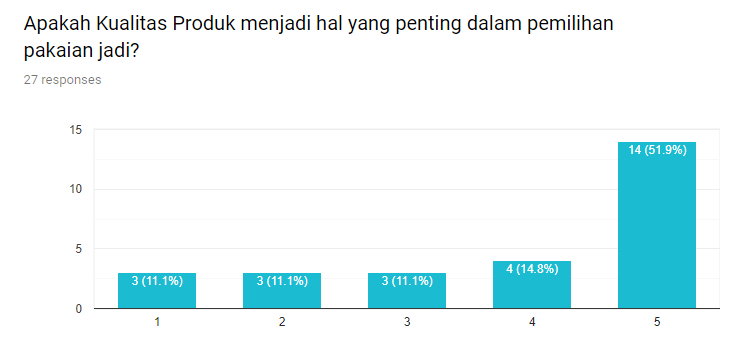 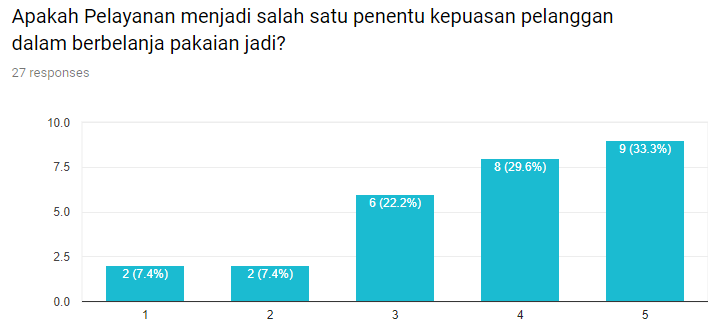 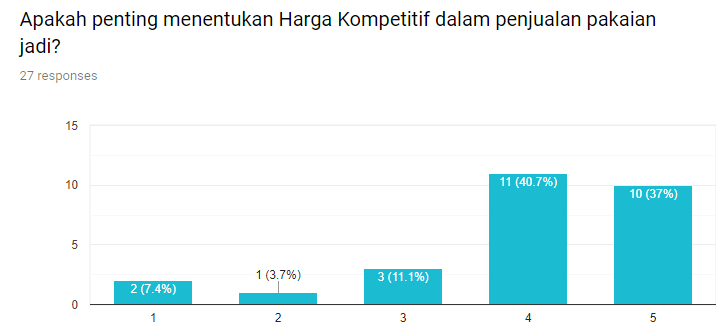 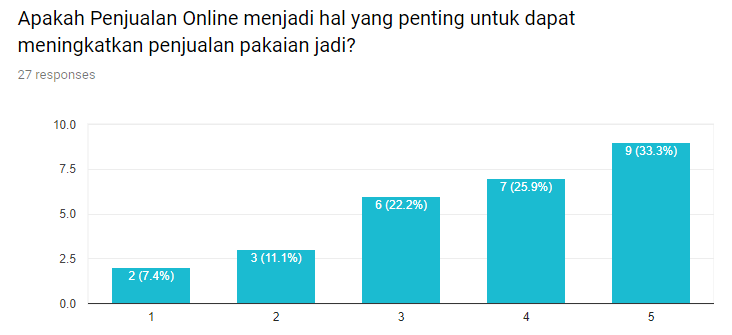 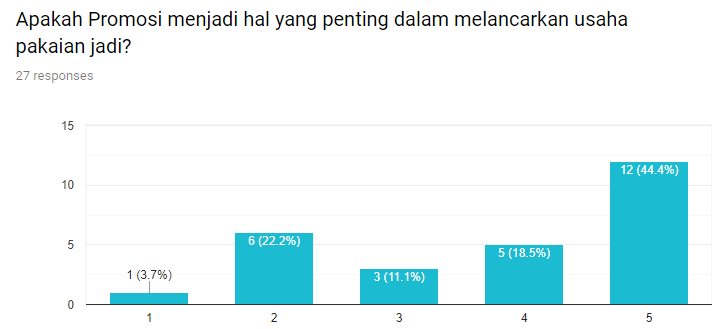 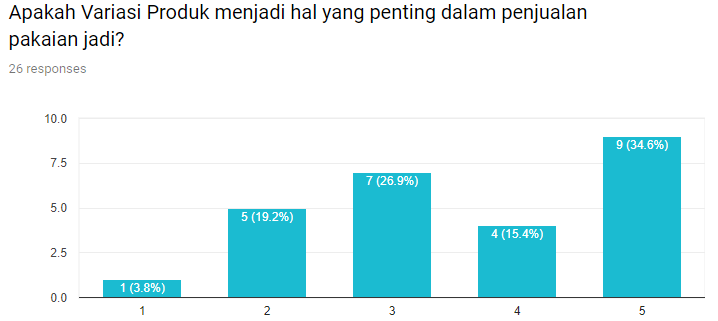 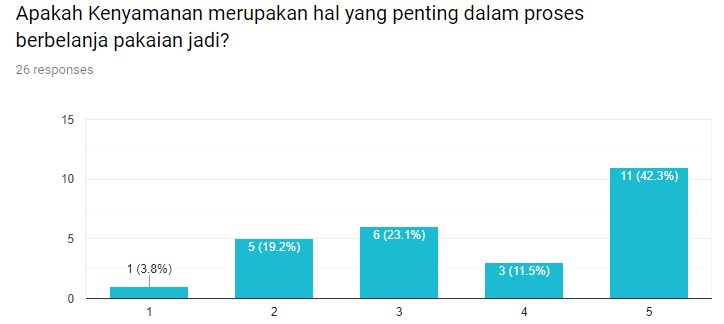 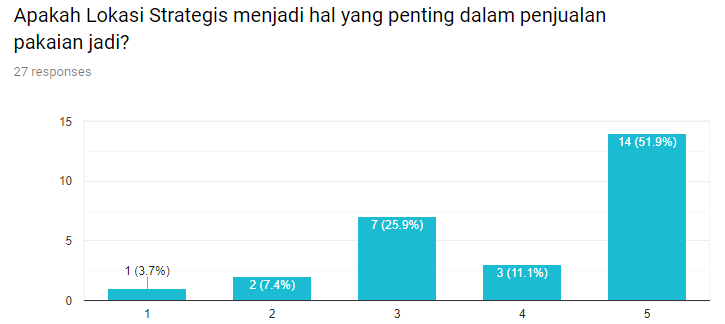 